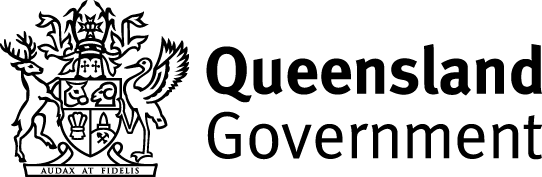 Please complete this form if you want the  Department of Housing to suspend your automatic payment deductions for   any period up to 12 weeks (periods longer than 12 weeks must have deduction cancelled).If you are not terminating your tenancy with the Department of Housing you will need to continue making payments at the Australia Post Office, using the barcode on your payment slip. If you do not have a payment slip, contact your nearest Housing Service Centre.Department of Housingwww.housing.qld.gov.auPage 1 of 2SuspensionAuthorityCentrelink  Z_PRH101-CENT  (26/07/2023)Housing Service Centre Use OnlyHousing Service Centre Use OnlyDate form received:Date entered in Reside:Processing officer’s name: